                                           Имя разведчикаНа одной из мемориальных плит, рядом с танком на площади Победы в Бобруйске, можно прочитать имя Николая Ивановича Барышева. В отличие от генерала Бахарова об этом человеке мало кто знает, даже интернет выдает совсем скупые сведения. А между тем, этот воин погиб 29 июня  именно в этот день Бобруйск был освобожден от  немецко-фашистских захватчиков. Однополчане похоронили Николая Барышева на городском кладбище в Бобруйске (на так называемом Минском кладбище), как Героя Советского Союза, о чем свидетельствовала надпись на памятнике. Через некоторое время руководство города принимает решение перезахоронить останки Героя в самом центре города, в сквере у танка (сегодня это площадь Победы). При этом, на протяжении сорока пяти послевоенных лет участника освобождения Бобруйска ошибочно принимали за Героя Советского Союза рядового Николая Герасимовича Барышева, который отличился в боях на территории Гомельщины в 1943 году. По иронии судьбы эти однофамильцы и тёзки были разведчиками, но каждый прошел свой боевой путь.  Благодаря поисковой работе, проделанной участником войны полковником Николаем Яковлевичем Даниловым и сотрудниками краеведческого музея, стало известно, какой  именно человек  был похоронен  в нашем городе. Николай Иванович Барышев родился в г. Свободный на Дальнем Востоке, а накануне войны его семья жила в Хабаровске. С декабря 1941 года он оказался на фронте. Осенью 1943 года разведчик 471-го полка 73-й стрелковой дивизии Николай Иванович Барышев был награжден медалью «За отвагу». Вот что известно об этом ярком эпизоде его биографии. 5 октября . во время прорыва вражеской укрепленной обороны  в районе д. Марьино Ветковского района Гомельской области старший сержант Барышев во главе группы автоматчиков и разведчиков смог ворваться в траншею противника и уничтожить восемь гитлеровцев. При этом разведчики выяснили расположение огневых точек противника. За этот героический бой приказом командира полка он и был награжден высокой боевой медалью. В ночь на 25 марта . возглавляемая Барышевым разведгруппа на территории Стрешинского района преодолела три ряда проволочного заграждения, минное поле, прошла в тыл противника на , гранатами взорвала землянку и один дзот. При этом группа уничтожила 30 немецких солдат и захватила немецкого фельдфебеля с ценными документами. Сведения из этих документов помогли уточнить данные о численности противника. За успешно проведенную разведку 18 апреля 1944 года приказом командующего 48-й армии П.Л.Романенко Николай Иванович Барышев был награжден орденом Красного Знамени и повышен в звании и должности  –  стал старшиной и помощником командира взвода. Буквально через неделю, за еще одну блестяще проведенную боевую операцию в том же Стрешинском районе, Николая представляют к награждению орденом Ленина, но получить эту награду он уже не успел.В это время 48-я армия уже вошла в состав 1-го Белорусского фронта и вскоре приняла участие в Бобруйской наступательной операции. Полк, в котором служил Николай, преследуя противника, 28 июня подошел к восточному берегу Березины южнее Бобруйска, бронекатерами Днепровской флотилии был переброшен на западный берег и оказался на территории Березинского форштадта. Вечер 28 июня . Наши войска окружили Бобруйск и готовились к решающему штурму.  Ближе к ночи были получены сведения о том, что окруженный немецкий гарнизон готовится покинуть город и планирует прорыв. Для того чтобы уточнить намерения противника, командир полка приказал захватить пленного (у разведчиков это называется «взять языка»). Эту задачу поставили старшине Барышеву. Ночью Николай Иванович Барышев с шестью бойцами вышел на задание. Сапёры сделали проходы в минном поле, и разведчики двинулись вперед. У проволочного заграждения Барышев оставил двух автоматчиков для прикрытия группы. Немецкая траншея была уже рядом. Оставалось выбрать момент и схватить пленного, но тут застрочил немецкий пулемет. Барышев приказал двум разведчикам отходить, отвлекая на себя огонь и внимание пулеметчиков, а сам с двумя другими бойцами решил подобраться к пулемету и уничтожить расчет, оставив одного из гитлеровцев в живых.  Так и сделали. Но когда начали отход вместе с пленным немцем, противник обнаружил группу советских бойцов, и находящийся рядом дзот открыл по ним пулеметный огонь. Разведчикам пришлось залечь вместе с пленным немцем. Пулемет строчил длинными бесприцельными очередями. Николай Барышев поручил одному из своих товарищей нести пленного, а сам с двумя бойцами стал ползком подбираться к дзоту. Приблизившись, он первым кинул гранату. Но из дзота успели выстрелить, и Барышев был смертельно ранен. Разведчики заставили замолчать дзот, уничтожив двух немецких офицеров и трех солдат. Вскоре они вернулись к своим, неся пленного немца и своего убитого командира. Операция была проведена успешно, пленный дал ценные показания. Удалось установить, что противник отводил свои войска и готовился к прорыву в направлении на Минск. Все члены группы были представлены к правительственным наградам.Павший смертью храбрых двадцатипятилетний разведчик за этот бой был представлен командованием к званию Героя Советского Союза. Но звания Героя ему так и не было присвоено. 23 июля . Николай Иванович Барышев был посмертно награжден орденом Ленина. За время войны из его родных выжила только сестра Лида, у которой на руках остались младшие братья. Родители умерли в конце войны, старший брат, как и Николай,  погиб на фронте. От Николая у сестры сохранилось только одно письмо с фронта: «Сижу в своей родной землянке. Сестричка моя дорогая, прими мой фронтовой привет и наилучшие пожелания. Как тебе известно, я уже много месяцев нахожусь на фронте, а ранен был только раз, значит везет. А фрицев – не хочу хвалиться – не один десяток отправил командовать подземными войсками, за что имею награды». После смерти Николая Лида стала получать письма от его боевых товарищей. Сначала от Ивана Рогачева, потом от Алексея Малыгина, которые вспоминали о смекалке, находчивости Николая. Но ни один из близко знавших его бойцов не дожил до победы. Ведь разведчики всегда на переднем крае. Может быть, поэтому никто из однополчан не приезжал в Бобруйск. Кроме письма от Николая, у его сестры осталась только одна фотография брата, сделанная в тринадцатилетнем возрасте да еще присланный однополчанами рисованный портрет (вероятно, с маленькой фотокарточки). К счастью, сохранились фронтовые отчеты, приказы, наградные листы, копии которых хранятся и в Бобруйском краеведческом музее. Они позволяют восстановить, по крайней мере, самые важные эпизоды боевого пути бесстрашного разведчика, чья жизнь оборвалась в городе Бобруйске в июне 1944 года.Старший научный сотрудник Бобруйского краеведческого музея Инна Овсейчик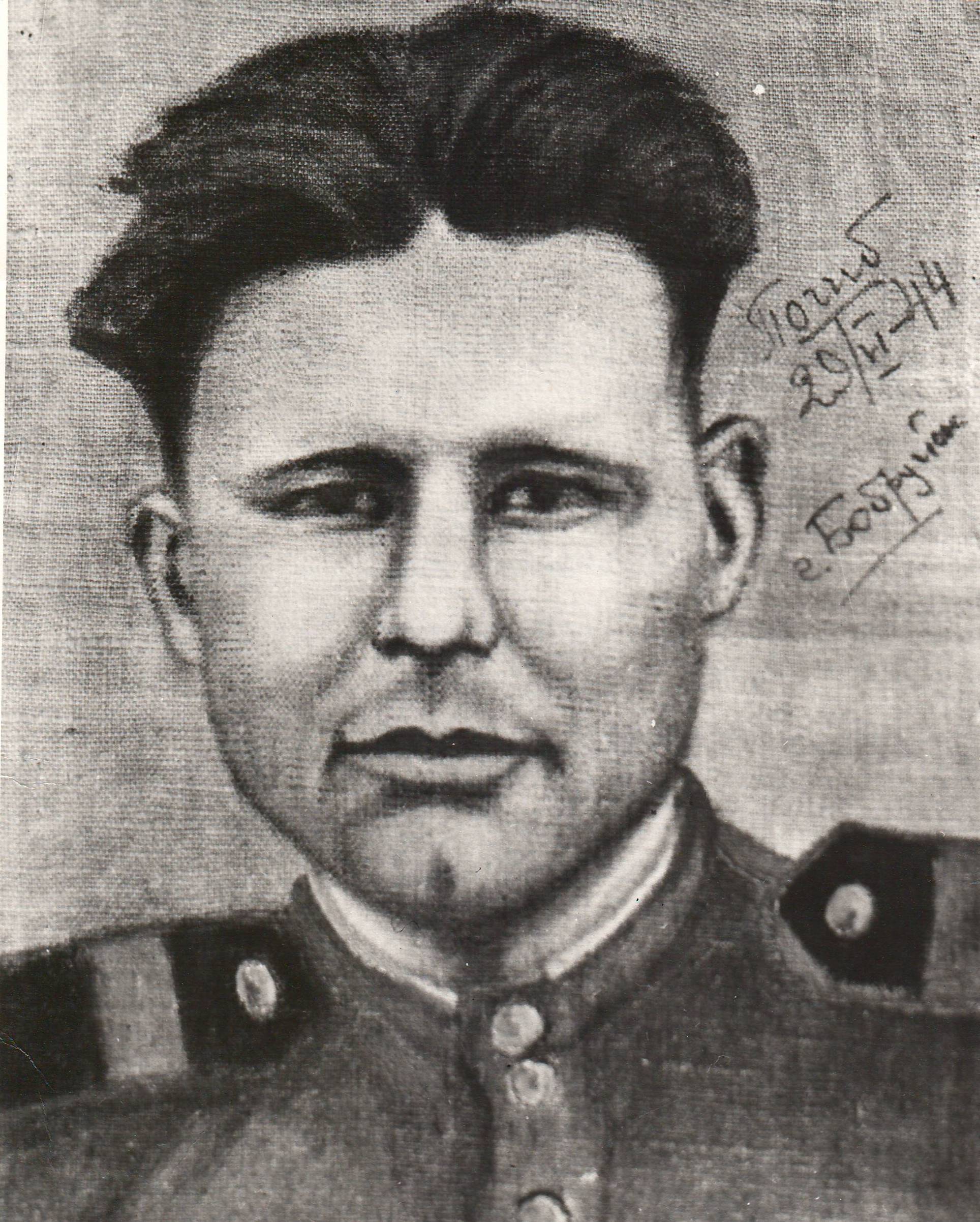 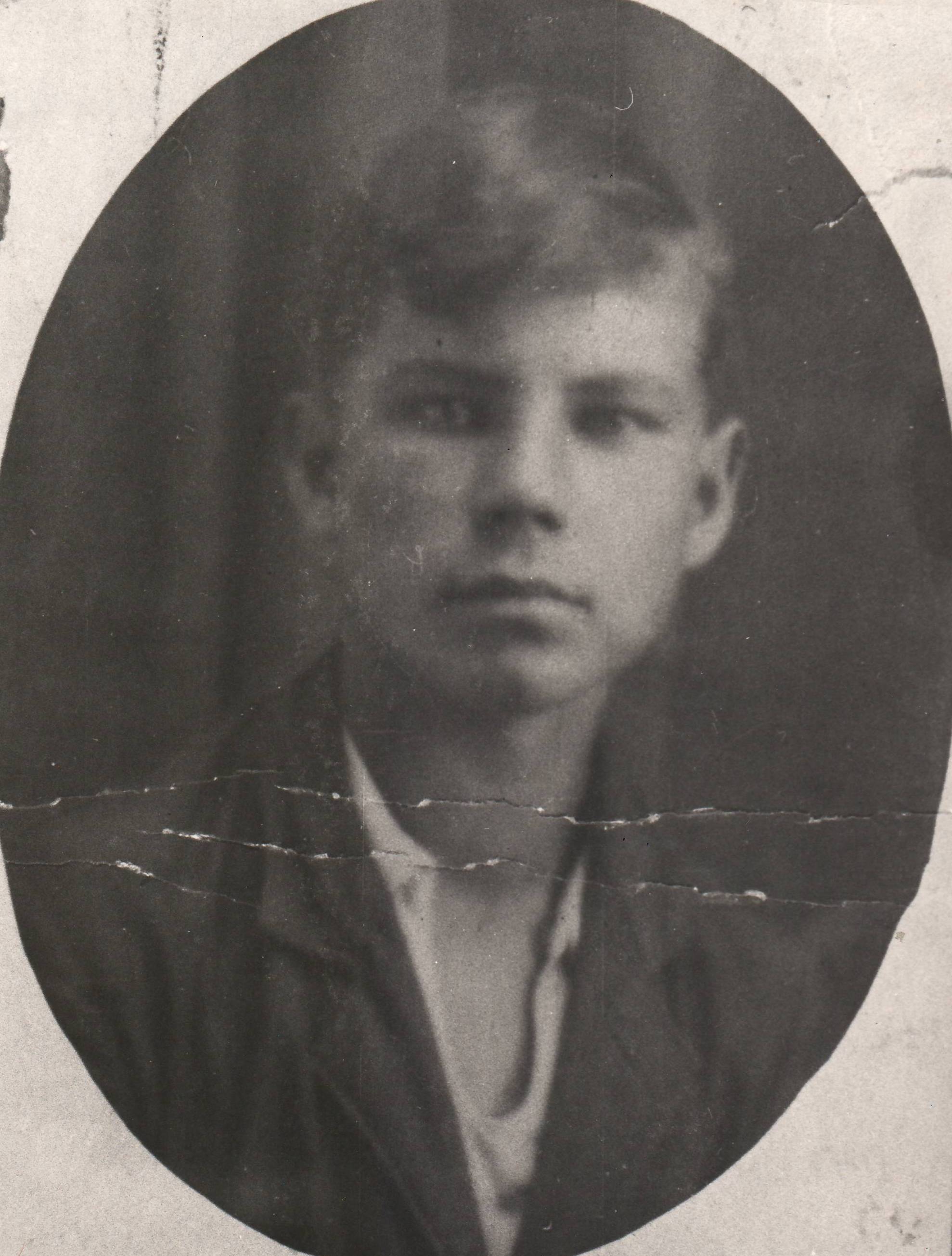 